This Word module should be used for all taxonomic proposals. 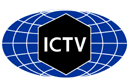 Please complete Part 1 and:either Part 3 for proposals to create new taxa or change existing taxa or Part 2 for proposals of a general nature.   Submit the completed Word module, together with the accompanying Excel module named in Part 3, to the appropriate ICTV Subcommittee Chair.For guidance, see the notes written in blue, below, and the help notes in file Taxonomic_Proposals_Help_2018.Part 1: TITLE, AUTHORS, etcPart 2: NON-STANDARDTemplate for any proposal regarding ICTV procedures, rules or policy, not involving the creation of new taxonomy. Part 3: PROPOSED TAXONOMYThe taxonomic changes you are proposing should be presented on an accompanying Excel module, 2017_TP_Template_Excel_module. Please enter the file name of the completed module in this box.Supporting material:	Family Tombusviridae bases its criteria for inclusion in the family and separation into genera on virion morphology, the type of viral nucleic acid, and the encoded RNA dependent RNA polymerase (RdRp) (Scheets et al., 2015). Most tombusvirid genera use stop codon readthrough (RT) to produce the RdRp while dianthoviruses and umbraviruses use a -1 frameshift (-1FS) mechanism to synthesize phylogenetically related RdRps. Viruses from many genera in the family Tombusviridae use a variety of 3' cap-independent translational enhancers (3'CITEs) and simpler RNA base-pairing structures in either the 5' UTR or within the RdRp ORF of their gRNAs, and in the 5’UTR of their sgRNAs to circularize the RNA and initiate translation (Simon and Miller, 2013). Additionally, structures within the RdRp ORF just downstream of the -1FS or RT junction, mediate the rates of RT or -1FS for RdRp production (Miras et al., 2017).	The family Tombusviridae currently includes 16 genera, with enough varying characteristics that subfamilies would be highly useful for further organization. Comparing the RdRp expression mechanism and the general gene order of the family Tombusviridae shows that there are four basic formats (Fig. 1).  For genera that use a RT mechanism for expression of the RdRp, the capsid protein (CP) ORF of carmo-like viruses is located at the 3' end of the genome, while the CP ORF for tombus-like viruses immediately follows the RdRp ORF.  For genera that use a -1FS mechanism, umbraviruses lack a CP ORF, and dianthoviruses have a split genome. An RdRp tree of all sequenced tombusvirids and viruses from the family Luteoviridae places umbraviruses outside all CP-coding tombusvirids, clusters all RT genera on one branch, and groups dianthoviruses with luteoviruses (Fig. 2). 	We propose the following subfamily names derived from Latin roots:	Procedovirinae, from the verb procedo (go ahead, advance, continue, go forward), which includes all genera using a RT mechanism for RdRp;	Regressovirinae, from regressus (step back), for genera encoding CPs and using a -1FS mechanism for RdRp (genus Dianthovirus). In the future, this subfamily could also include genus Luteovirus (see below);	Calvusvirinae, from calvus (bare or naked), for genus Umbravirus. 	Five viruses with partial sequence data (Ahlum waterborne virus, Bean mild mosaic virus, Chenopodium necrosis virus, Cucumber soil-borne virus, and Weddel waterborne virus) were "orphaned" when genus Necrovirus (Rochon, 2011) and genus Carmovirus (Scheets et al., 2015) were divided.  These viruses, along with Trailing lespedeza virus 1 will be unassigned within the subfamily Procedovirinae. 	For future reference, it should be noted that the phylogeny depicted in Fig. 2 indicates that members of the genus Luteovirus (family Luteoviridae) have a closer relationship with members of other genera in the Tombusviridae than with those in the two other genera in the family Luteoviridae. As a matter of fact, many researchers have observed the similarities between the molecular biology of viruses in the genus Luteovirus and members of the family Tombusviridae (such as Miller et al., 2002). For example, members of genus Luteovirus have undecorated RNA termini like tombusvirids while poleroviruses and enamoviruses have a 5' terminal genome-linked peptide (VPg); the RT and -1FS junctions of tombusvirid and luteovirus RdRps but not enamovirus and poleroviruses align; the type of 3' CITE first described in a luteovirus is also found or predicted for many currently recognized tombusvirids; unlike enamoviruses and poleroviruses, which use an H-type pseudoknot, luteoviruses have a long stem-loop which interacts with a 3' UTR sequence, a mechanism also found in tombusvirids. Together, these factors indicate that genus Luteovirus should be moved into family Tombusviridae.Figure 1 - General genome organizations for umbraviruses, 11 carmovirus-like genera, 3 tombusvirus-like genera, and dianthoviruses. ORFs encoding proteins with yellow and gold boxes mark the replication-associated proteins (RAPs) and carboxyl regions of RdRps. A vertical dashed line marks RT and -1FS locations. Blue boxes mark CP ORFs. Additional ORFs are required for either cell-to-cell movement, long distance movement, or act as suppressors of silencing (tan). Thin lines below genomes mark sgRNAs that function as mRNAs for downstream ORFs. Note that four carmovirus-like and one tombusvirus-like genera have smaller CP ORFs than represented by these genome sketches.Figure 2 - Phylogenetic (distance) analysis of the RdRps for all tombusvirids plus viruses from family Luteoviridae. Alignments of the 78 sequences were made using MUSCLE while trees were generated with the Maximum Likelihood (ML) algorithm using 1000 bootstrap replicates (showing values >50%). Positions with <50% site coverage were eliminated, leaving 809 positions in the final dataset. Condensed triangles or brackets mark monophyletic lineages. Brackets connecting tombusvirid branching, enamovirus plus polerovirus branching, and HCV RdRp (aa 2421-3011) were proportionately shortened. Proposed Tombusviridae subfamily names are on the right, and colored boxes enclose member genera. Sequence sources and virus names are in Table 1.Table 1 - Sequence IDs used for phylogenetic analyses of RdRps. For each genus, the type species is listed first. Some viruses in the current family Tombusviridae and family Luteoviridae are annotated incorrectly in the databases. Bold sequence IDs were the source for RdRps. Black or blue font indicates the entry has the correct RdRp annotation. Red font has incorrect annotation and bold red font indicates the more correct RdRp was used. Note that all polerovirus RefSeqs (as of 28May2018) are annotated inaccurately at their -1FS site (X XXY YYZ), and those sequences were used "as is". Additional changes corrected two tombusvirid RdRps: * join RAP & RT with "X"; ** insert "X" at RT site.Code assigned:2018.001P2018.001P(to be completed by ICTV officers)Short title: (e.g. “6 new species in the genus Zetavirus”)Create three subfamilies in family TombusviridaeShort title: (e.g. “6 new species in the genus Zetavirus”)Create three subfamilies in family TombusviridaeShort title: (e.g. “6 new species in the genus Zetavirus”)Create three subfamilies in family TombusviridaeShort title: (e.g. “6 new species in the genus Zetavirus”)Create three subfamilies in family TombusviridaeAuthor(s):Author(s):Author(s):Author(s):Kay Scheets for Tombusviridae study group, Kanakala Surapathrudu, and W. Allen MillerKay Scheets for Tombusviridae study group, Kanakala Surapathrudu, and W. Allen MillerKay Scheets for Tombusviridae study group, Kanakala Surapathrudu, and W. Allen MillerKay Scheets for Tombusviridae study group, Kanakala Surapathrudu, and W. Allen MillerCorresponding author with e-mail address:Corresponding author with e-mail address:Corresponding author with e-mail address:Corresponding author with e-mail address:Kay Scheets     kay.scheets@okstate.eduKay Scheets     kay.scheets@okstate.eduKay Scheets     kay.scheets@okstate.eduKay Scheets     kay.scheets@okstate.eduList the ICTV study group(s) that have seen this proposal:List the ICTV study group(s) that have seen this proposal:List the ICTV study group(s) that have seen this proposal:List the ICTV study group(s) that have seen this proposal:A list of study groups and contacts is provided at http://www.ictvonline.org/subcommittees.asp . If in doubt, contact the appropriate subcommittee chair (there are six virus subcommittees: animal DNA and retroviruses, animal ssRNA-, animal ssRNA+, fungal and protist, plant, bacterial and archaeal)A list of study groups and contacts is provided at http://www.ictvonline.org/subcommittees.asp . If in doubt, contact the appropriate subcommittee chair (there are six virus subcommittees: animal DNA and retroviruses, animal ssRNA-, animal ssRNA+, fungal and protist, plant, bacterial and archaeal)Luteoviridae, TombusviridaeLuteoviridae, TombusviridaeICTV Study Group comments (if any) and response of the proposer:ICTV Study Group comments (if any) and response of the proposer:ICTV Study Group comments (if any) and response of the proposer:ICTV Study Group comments (if any) and response of the proposer:Date first submitted to ICTV:Date first submitted to ICTV:Date first submitted to ICTV:31-May-2018Date of this revision (if different to above):Date of this revision (if different to above):Date of this revision (if different to above):ICTV-EC comments and response of the proposer:Text of proposal:Name of accompanying Excel module:  2018.001P.N.v3.Tombusviridae_subfam.xlsxadditional material in support of this proposalPlease explain the reasons for the taxonomic changes you are proposing and provide evidence to support them. The following information should be provided, where relevant:Species demarcation criteria: Explain how new species differ from others in the genus and demonstrate that these differences meet the criteria previously established for demarcating between species. If no criteria have previously been established, and if there will now be more than one species in the genus, please state the demarcation criteria you are proposing. Higher taxa: There is no formal requirement to state demarcation criteria when proposing new genera or other higher taxa. However, a similar concept should apply in pursuit of a rational and consistent virus taxonomy. Please indicate the origin of names assigned to new taxa at genus level and above.For each new genus a type species must be designated to represent it. Please explain your choice. Supporting evidence: The use of Figures and Tables is strongly recommended (note that copying from publications will require permission from the copyright holder). For phylogenetic analysis, try to provide a tree where branch length is related to genetic distance. Virus abbreviation(s)Species nameExemplar RefSeq #Exemplar Virus GB #genus Alphacarmovirusgenus Alphacarmovirusgenus Alphacarmovirusgenus AlphacarmovirusCarMV-BCarnation mottle virusX02986NC_001265AFBV-FLAngelonia flower break virusDQ219415NC_007733CbMV-CACalibrachoa mottle virusGQ244431NC_021926HoRSV-CAHoneysuckle ringspot virusHQ677625NC_014967NLVCV-AKNootka lupine vein clearing virus*EF207438NC_009017PFBV-MZ10Pelargonium flower break virusAJ514833NC_005286SgCV-MRNSaguaro cactus virusU72332NC_001780genus Alphanecrovirusgenus Alphanecrovirusgenus Alphanecrovirusgenus AlphanecrovirusTNVA-FM1BTobacco necrosis virus AM33002NC_001777OLV1-citrusOlive latent virus 1X85989NC_001721OMMV-GPOlive mild mosaic virusAY616760NC_006939genus Aureusvirusgenus Aureusvirusgenus Aureusvirusgenus AureusvirusPoLVPothos latent virusX87115NC_000939CLSVCucumber leaf spot virusEU127904NC_007816JCSMV-IranJohnsongrass chlorotic stripe mosaic virusAJ557804NC_005287MWLMV-OHMaize white line mosaic virusEF589670NC_009533YSV-DMSZ:PV0517Yam spherical virusKF482072NC_022895genus Avenavirusgenus Avenavirusgenus Avenavirusgenus AvenavirusOCSV-LlanwernOat chlorotic stunt virusX83964NC_003633genus Betacarmovirusgenus Betacarmovirusgenus Betacarmovirusgenus BetacarmovirusTCV-BTurnip crinkle virusM22445NC_003821CCFV-CLCardamine chlorotic fleck virusL16015NC_001600HCRSV-SingaporeHibiscus chlorotic ringspot virusX86448NC_003608JINRVJapanese iris necrotic ring virusD86123NC_002187genus Betanecrovirusgenus Betanecrovirusgenus Betanecrovirusgenus BetanecrovirusTNVD-HungaryTobacco necrosis virus DU62546NC_003487BBSV-NingxiaBeet black scorch virusAF452884NC_004452LWSVLeek white stripe virusX94560NC_001822genus Dianthovirusgenus Dianthovirusgenus Dianthovirusgenus DianthovirusCRSVCarnation ringspot virusL18870NC_003530RCNMV-AustraliaRed clover necrotic mosaic virusJ04357NC_003756SCNMV-59Sweet clover necrotic mosaic virusL07884NC_003806genus Gallantivirusgenus Gallantivirusgenus Gallantivirusgenus GallantivirusGaMVGalinsoga mosaic virusY13463NC_001818genus Gammacarmovirusgenus Gammacarmovirusgenus Gammacarmovirusgenus GammacarmovirusMNSV-DutchMelon necrotic spot virusM29671NC_001504CPMV-ATCC:PV955Cowpea mottle virusU20976NC_003535PSNV-WakayamaPea stem necrosis virusAB086951NC_004995SYMMV-GunwiSoybean yellow mottle mosaic virusFJ457015NC_011643genus Macanavirusgenus Macanavirusgenus Macanavirusgenus MacanavirusFNSV-CaucaFurcraea necrotic streak virusFJ768020NC_020469genus Machlomovirusgenus Machlomovirusgenus Machlomovirusgenus MachlomovirusMCMV-KS1Maize chlorotic mottle virusX14736NC_003627genus Panicovirusgenus Panicovirusgenus Panicovirusgenus PanicovirusPMV-109SPanicum mosaic virusU55002NC_002598CMMV-ScotlandCocksfoot mild mosaic virusEU081018NC_011108TPAV-05TGP00369Thin paspalum asymptomatic virusJX848617NC_021705genus Pelarspovirusgenus Pelarspovirusgenus Pelarspovirusgenus PelarspovirusPelRSV-DMSZ:PV0304Pelargonium ringspot virusAY038068NC_026240ELV-ATCC:PV522Elderberry latent virusAY038066NC_026239PCRPV-GR57Pelargonium chlorotic ring pattern virusAY038069NC_005985PLPV-DMSZ:PV0193Pelargonium line pattern virusAY613852NC_007017RrLDV-MN-3Rosa rugosa leaf distortion virusKC166238NC_020415genus Tombusvirusgenus Tombusvirusgenus Tombusvirusgenus TombusvirusTBSV-cherryTomato bushy stunt virusM21958NC_001554AMCV-BariArtichoke mottled crinkle virusX62493NC_001339CIRVCarnation Italian ringspot virusX85215NC_003500CBV-BulgariaCucumber Bulgarian virusAY163842NC_004725CNVCucumber necrosis virusM25270NC_001469CyRVCymbidium ringspot virusX15511NC_003532EMCV-IsraelEggplant mottled crinkle virusJQ864181NC_023339GALV-nipplefruitGrapevine Algerian latent virusAY830918NC_011535MPV-PM75Moroccan pepper virus**JX197071NC_020073PLCV-T46Pelargonium leaf curl virusKU187189NC_030452PNSV-UPEVPelargonium necrotic spot virusAJ607402NC_005285genus Umbravirusgenus Umbravirusgenus Umbravirusgenus UmbravirusCMoV-WeddelCarrot mottle virusFJ188473NC_011515CMoMV-AustraliaCarrot mottle mimic virusU57305NC_001726ETBTV-18-2Ethiopian tobacco bushy top virusKJ918748NC_024808GRV-MC1Groundnut rosette virusZ69910NC_003603OPMV-PHEL 5235Opium poppy mosaic virusEU151723NC_027710PEMV2-WSGPea enation mosaic virus 2U03563NC_003853TBTV-ChTobacco bushy top virusAF402620NC_004366genus Zeavirusgenus Zeavirusgenus Zeavirusgenus ZeavirusMNeSV-AZMaize necrotic streak virusAF266518NC_007729TLV1-06TGP01091Trailing lespedeza virus 1HM640935NC_015227genus Luteovirusgenus Luteovirusgenus Luteovirusgenus LuteovirusBYDVPAVBarley yellow dwarf virus PAVX07653.1NC_004750.1BLRV-PV2651Bean leafroll virusAF441393.1NC_003369.1BYDVkerII-K439Barley yellow dwarf virus kerIIKC571999.1NC_021481.1BYDVMAV-PS1Barley yellow dwarf virus MAVD11028.1NC_003680.1BYDVPAS-PAV129Barley yellow dwarf virus PASAF218798.2NC_002160.2RSDaV-CARose spring dwarf-associated virusEU024678.1NC_010806.1SDV-YSSoybean dwarf virusAB038147.1NC_003056.1genus Enamovirusgenus Enamovirusgenus Enamovirusgenus EnamovirusPEMV1-WSGPea enation mosaic virus 1L04573NC_003629.1AEV1-ManfrediAlfalfa enamovirus 1KU297983NC_029993.1genus Polerovirusgenus Polerovirusgenus Polerovirusgenus PolerovirusPLV-strain1Potato leafroll virusD00530.1NC_001747.1BMYV-2ITBBeet mild yellowing virusX83110NC_003491.1BWYV-USABeet western yellows virusAF473561NC_004756.1CYDVRPV-NYCereal yellow dwarf virus RPVL25299NC_004751.1SAbYV-TW19Suakwa aphid-borne yellows virusJQ700308NC_018571.2TVDV-LonglinTobacco vein distorting virusEF529624NC_010732.1TYV-FL1Turnip yellows virusX13063NC_003743.1genus Hepacivirusgenus Hepacivirusgenus Hepacivirusgenus HepacivirusHCV-H77Hepacivirus CAF011751.1References:Miller, W.A., Liu, S., Beckett, R., 2002. Barley yellow dwarf virus: Luteoviridae or Tombusviridae? Mol Plant Pathol 3, 177-183.Miras, M., Miller, W.A., Truniger, V., Aranda, M.A. 2017. Non-canonical translation in plant RNA viruses. Front Plant Sci 8, 494.Rochon, D’A. 2011. Divide the genus Necrovirus into 2 new genera, Alphanecrovirus and Betanecrovirus. https://talk.ictvonline.org/ICTV/proposals/2011.009a-mP.A.v3.split_Necrovirus.pdfScheets, K., White, K.A., Rubino, L., Martelli, G., Rochon, D.A.  2015. ICTV taxonomic proposal 2015.007a-rP.A.v1.split_Carmovirus.  Divide the genus Carmovirus (family Tombusviridae) into three new genera: Alphacarmovirus, Betacarmovirus, and Gammacarmovirus.https://talk.ictvonline.org/files/ictv_official_taxonomy_updates_since_the_8th_report/m/plant-official/5841Simon, A.E., Miller, W.A. 2013. 3' cap-independent translation enhancers of plant viruses. Annu Rev Microbiol 67, 21-42.